I. BÖLÜM: Öğrenci, Tez/Proje Bilgileri ve Öğrenci Onayı.II. BÖLÜM: Anabilim Dalı Başkanı Onayı.NOT:** Bu kısma, Enstitü Yönetim Kurulu (EYK) tarafından onaylanan tez başlığı yazılır. EYK tarafından onaylanan tez başlığına, OGBS sisteminde,  Genel İşlemler/Tez Konusu Kontrol menüsü seçilip, öğrencinin adı ve soyadı girilerek ulaşılabilir.*** Sadece Tez Başlığı değişmiş ise Tez Danışmanın parafı gerekmektedir (Tez Başlığının yanına).1. İLGİLİ BÜTÜN BÖLÜMLER DOLDURULUR (* İLE İŞARETLENMİŞ BÖLÜMLER MUTLAKA DOLDURULMALIDIR). 2. ÖĞRENCİ BU FORMU BİLGİSAYAR ORTAMINDA DANIŞMANIN BİLGİSİ DÂHİLİNDE DOLDURUR, İMZALAR VE ANABİLİM DALINA TESLİM EDER. 3. BU FORM ONAYLANDIKTAN SONRA EBYS İLE SOSYAL BİLİMLER ENSTİTÜSÜ’NE GÖNDERİLİR.4. ENSTİTÜ ELLE VE/ VEYA EKSİK DOLDURULMUŞ FORMLARI KABUL ETMEZ.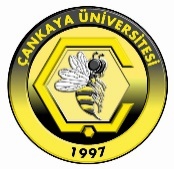 ÇANKAYA ÜNİVERSİTESİSosyal Bilimler EnstitüsüTez/Proje Konusu - Danışman/Ortak Danışman Değişiklik FormuÖğrenci Numarası *Öğrenci Numarası *Öğrenci Adı*Öğrenci Adı*Program Adı ve Türü*Program Adı ve Türü*Program Adı ve Türü*Öğrenci Numarası *Öğrenci Numarası *Öğrenci Adı*Öğrenci Adı*Öğrenci Numarası *Öğrenci Numarası *İmza*İmza*Tez/ Proje Başlangıç Akademik Yılı ve Yarıyılı*Tez/ Proje Başlangıç Akademik Yılı ve Yarıyılı*Tez/ Proje Başlangıç Akademik Yılı ve Yarıyılı*Tez/ Proje Başlangıç Akademik Yılı ve Yarıyılı*Tez/ Proje Başlangıç Akademik Yılı ve Yarıyılı*Tez/ Proje Başlangıç Akademik Yılı ve Yarıyılı*Tez/ Proje Başlangıç Akademik Yılı ve Yarıyılı*Tez/ Proje Başlangıç Akademik Yılı ve Yarıyılı*Değişikliğin Türü *Değişikliğin Türü *Değişikliğin Türü *Değişikliğin Türü *Değişikliğin Türü *Değişikliğin Gerekçeleri (Eğer gerekliyse bir rapor ekleyin)Değişikliğin Gerekçeleri (Eğer gerekliyse bir rapor ekleyin)Değişikliğin Gerekçeleri (Eğer gerekliyse bir rapor ekleyin)Değişikliğin Gerekçeleri (Eğer gerekliyse bir rapor ekleyin)Değişikliğin Gerekçeleri (Eğer gerekliyse bir rapor ekleyin)Değişikliğin Gerekçeleri (Eğer gerekliyse bir rapor ekleyin)Değişikliğin Gerekçeleri (Eğer gerekliyse bir rapor ekleyin)Değişikliğin Gerekçeleri (Eğer gerekliyse bir rapor ekleyin)Değişikliğin Gerekçeleri (Eğer gerekliyse bir rapor ekleyin)Değişikliğin Gerekçeleri (Eğer gerekliyse bir rapor ekleyin)Değişikliğin Gerekçeleri (Eğer gerekliyse bir rapor ekleyin)Değişikliğin Gerekçeleri (Eğer gerekliyse bir rapor ekleyin)Değişikliğin Gerekçeleri (Eğer gerekliyse bir rapor ekleyin)Tez/Proje Başlığı*  (Değişmiş ise)Tez/Proje Başlığı*  (Değişmiş ise)Tez/Proje Başlığı*  (Değişmiş ise)Önceki**Tez/Proje Başlığı*  (Değişmiş ise)Tez/Proje Başlığı*  (Değişmiş ise)Tez/Proje Başlığı*  (Değişmiş ise)Yeni***ÖNCEKİDanışman Adı*(Değişmiş ise)Danışman Adı*(Değişmiş ise)Danışman Adı*(Değişmiş ise)Unvan*Unvan*ÖNCEKİAnabilim Dalı*Anabilim Dalı*Anabilim Dalı*İmza*İmza*Tarih*YENİDanışman Adı*(Değişmiş ise)Danışman Adı*(Değişmiş ise)Danışman Adı*(Değişmiş ise)Unvan*Unvan*YENİAnabilim Dalı*Anabilim Dalı*Anabilim Dalı*İmza*İmza*TarihÖNCEKİOrtak DanışmanAdıOrtak DanışmanAdıOrtak DanışmanAdıÜnvanıÜnvanıÖNCEKİKurum Çankaya Ü. dışından ise açık adres verinizKurum Çankaya Ü. dışından ise açık adres verinizKurum Çankaya Ü. dışından ise açık adres verinizÖNCEKİBölümBölümBölümİmzaİmzaTarihYENİOrtak Danışman AdıOrtak Danışman AdıOrtak Danışman AdıÜnvanÜnvanYENİKurum Çankaya Ü. dışından ise açık adres verinizKurum Çankaya Ü. dışından ise açık adres verinizKurum Çankaya Ü. dışından ise açık adres verinizYENİBölümBölümBölümİmzaİmzaTarihAnabilim Dalı Bşk.İmzaTarih